Asia-Pacific Regional Virtual Meeting Using National Transfer Accounts (NTA) for Population Ageing Policy AdvancementThursday 7th, 2021, 1000-1230 Jakarta TimeFor Policy Planners and Government OfficialsBackgroundFollowing three regional workshops on the National Transfer Accounts (NTA) in Asia hosted by UNFPA Asia and Pacific Regional Office together with HelpAge International and the East-West Center held in 2014 (Bangkok), 2015 (Pattaya), and 2017 (Chiang Mai), this virtual meeting is sponsored and co-hosted by UNFPA Asia and Pacific Regional Office together with the Asian Population Association, the East-West Center, HelpAge International, Universitas Gadjah Mada, Universitas Indonesia, and  Ministry of National Development Planning for Population and Labor (BAPPENAS), Republic of Indonesia. Over a decade, academics, national officials, experts, and policy planners in Asia have become acquainted with the NTA methodology.  While several countries have produced NTA and used the results to support policy development, some countries have limited experience in applying the NTA results for policy development.  This virtual meeting offers an opportunity to update state of the art knowledge of NTA implications for policy development.Objectives of the Meeting1.  To introduce the generational economy perspective using simplified National Transfer Account vidence to support engagement of policy planners on addressing demographic diversity and dividends, gender and population ageing in the region2.  To have feedback and inputs from policy planners on the usefulness of NTAs for policy development ParticipantsPolicy planners from over 20 countries in Asia-Pacific who are users of NTA evidence for population ageing policy advancement.Background DocumentsRonald Lee and Andrew Mason, 2011. Population Ageing and Generational Economy: A Global Perspective.  Edward Elgar, IDRC, 2011https://ageingasia.org/population-aging-and-generational-economy/United Nations, Population Divisions, Department of Economic and Social Affairs, 2013. National Transfer Accounts Manual: Measuring and Analyzing the Generational Economy. https://ntaccounts.org/doc/repository/NTA%20manual%202013.pdfA list of publications on NTA topics can be accessed from belowhttps://www.ntaccounts.org/web/nta/show/PublicationsAgendaMaster of Ceremony: Evita Hanie Pangaribowo, Universitas Gadjah MadaTimeProgramme1000-1015(15 min)Opening RemarksH.E. Pungky Sumadi, Deputy Minister of National Development Planning for Population and Labor (BAPPENAS), Republic of IndonesiaBjorn Andersson, Director of UNFPA Asia-Pacific Regional Office1015-1020(5 min)A short VDO introducing the National Transfer Accounts by Office of the National Economic and Social Development Council, the Prime Minister Office of the Royal Thai Government and UNFPA Thailand1020-1050(30 min) Keynote: A Generational Perspective on Aging and Policy in AsiaChair: Aris Ananta, the Asian Population AssociationSpeaker: Andrew Mason, the East-West Center and University of Hawaii1050-1145(1 hr 15 min)Round Table Discussion: NTA and Population Aging Policies - Challenges and Opportunities in AsiaChair: Eduardo Klein, HelpAge InternationalPanelists: H.E. Arkhom Termpittayapaisith, Minister of Finance of Thailand  (tbc)H.E. Suahasil Nazara, Vice Minister of Finance, Republic of IndonesiaH.E. Fathimath Niuma, Deputy Minister for National Planning, Housing, and Infrastructure of the Maldives 1145-1200(15 min)The United Nations’ contributions and future support to promote utilization of NTA for policy development in Asia-PacificChair: Sabine Henning, Social Development Division, UN ESCAP Speakers: Michael Hermann, Population Development Branch, UNFPA New York Tim Miller, Population Division, UN Department of Economics and    Social Affairs1200-1215(15 min)Summary and conclusion     Maliki, BAPPENAS, Indonesia     Anjali Sen, Representative of UNFPA Indonesia 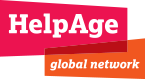 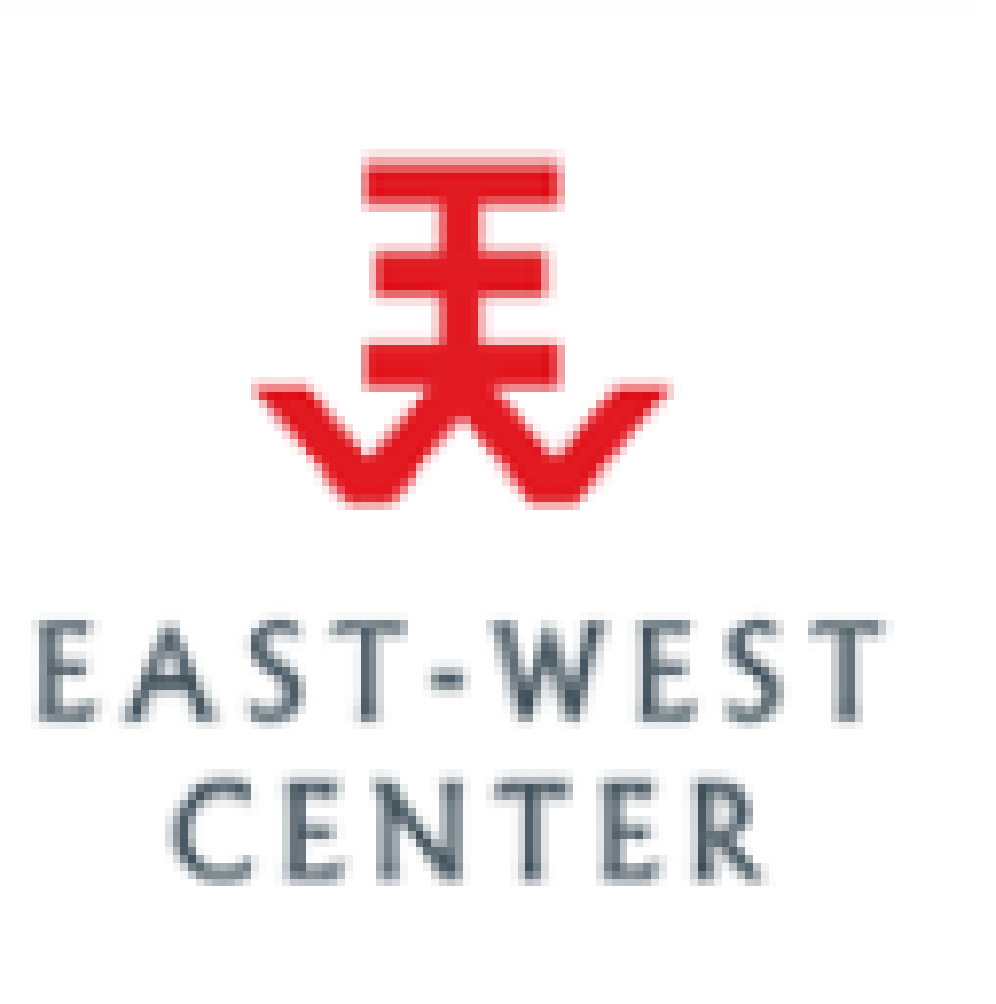 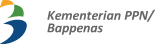 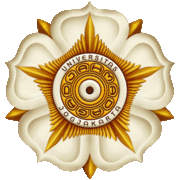 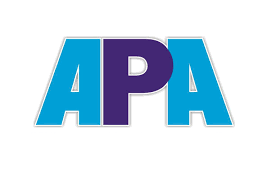 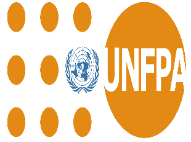 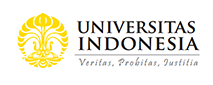 